Reflection Activity 1Monday, 10 March 20149:03 AMWe are studying perspectives of youth. So, let's ensure we hear from you… Watch, listen to or read the stimulus texts then for 5 minutes - write a response to it using the question provided as a guide.It is important you establish an opinion and a voice in relation to issues around the world. What is YOUR perspective?What is your personal  response to the following documentary trailer? As a teenager, do you feel that young people have a good understanding of how women are treated differently around the world?Ensure your response is appropriate and meaningful.Write for 5 minutes.Be prepared to share your thoughts in the class discussion to follow.http://www.youtube.com/watch?v=KaR-UcCpZfA - I Am a Girl TrailerReflection Activity 2Wednesday, 10 April 201310:33 AMWe are studying perspectives of youth. So, let's ensure we hear from you… Watch, listen to or read the stimulus texts then for 5 minutes - write a response to it using the question provided as a guide.It is important you establish an opinion and a voice in relation to issues around the world. What is YOUR perspective?What is your personal  response to the following images? What do you think these images say about the world around us?Ensure your response is appropriate and meaningful.Write for 5 minutes.Be prepared to share your thoughts in the class discussion to follow.Image A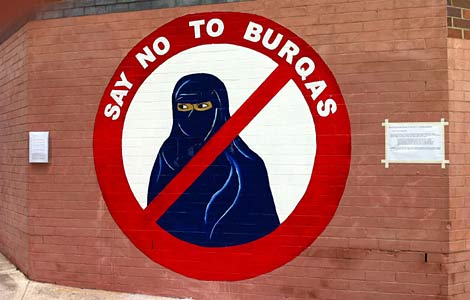 Image B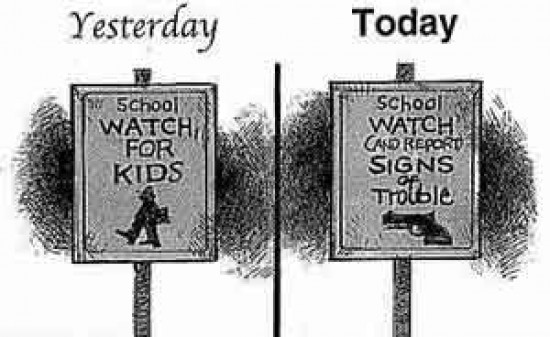 Social Justice in DiscussionDiscuss the following statement.Toy guns or no toy guns?Reflection Activity 3Tuesday, 11 March 201412:34 PMWe are studying perspectives of youth. So, let's ensure we hear from you… Watch, listen to or read the stimulus texts then for 5 minutes - write a response to it using the question provided as a guide.It is important you establish an opinion and a voice in relation to issues around the world. What is YOUR perspective?What is your personal  response to the following images?  How does this text aim to change society's views about disabilities? Is it really possible to change our minds about issues like this?Ensure your response is appropriate and meaningful.Write for 5 minutes.Be prepared to share your thoughts in the class discussion to follow."Because who is perfect? Get closer." the campaign by Swiss advocacy group Pro Infirmis is designed to provoke reflection on the acceptance of people with disabilities.http://www.nxfm.com.au/scoopla/trending-now/blog/2014/3/can-this-video-change-the-way-people-see-disability-forever-/Reflection Activity 4Tuesday, 11 March 201412:34 PMWe are studying perspectives of youth. So, let's ensure we hear from you… Watch, listen to or read the stimulus texts then for 5 minutes - write a response to it using the question provided as a guide.It is important you establish an opinion and a voice in relation to issues around the world. What is YOUR perspective?What is your personal  response to the following image? How does this text make you feel about a) the young boys in the image and b) the treatment of women in some countries.Ensure your response is appropriate and meaningful.Write for 5 minutes.Be prepared to share your thoughts in the class discussion to follow.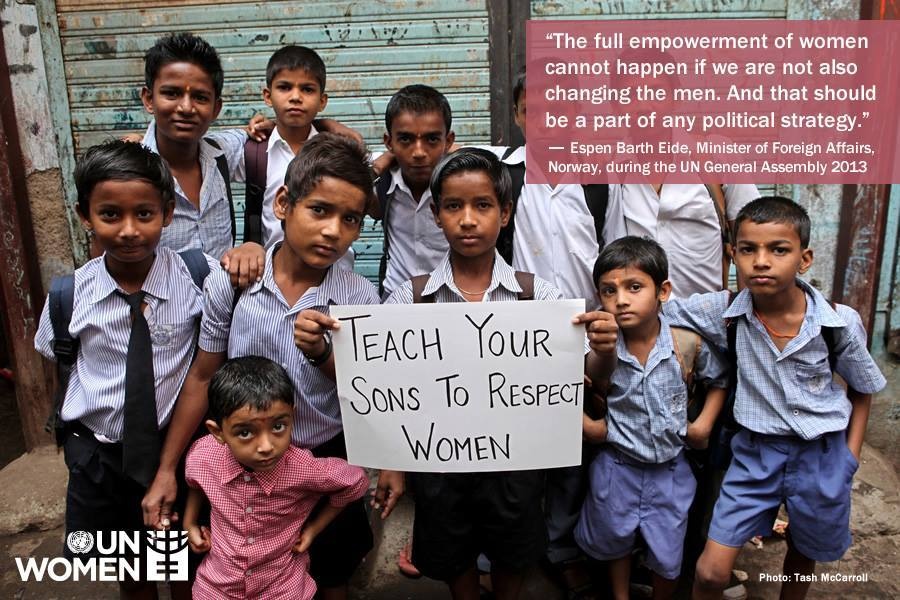 Reflection Activity 5Saturday, 22 March 20148:16 PMWe are studying perspectives of youth. So, let's ensure we hear from you… Watch, listen to or read the stimulus texts then for 5 minutes - write a response to it using the question provided as a guide.It is important you establish an opinion and a voice in relation to issues around the world. What is YOUR perspective?What is your personal  response to the following blog post? How does this text aim to highlight how different cultures are regarded in Australian society?Ensure your response is appropriate and meaningful.Write for 5 minutes.Be prepared to share your thoughts in the class discussion to follow.http://www.mamamia.com.au/social/ban-hijab-girls-soccer-teamReflection Activity 6Monday, 31 March 20148:21 PMWe are studying perspectives of youth. So, let's ensure we hear from you… Watch, listen to or read the stimulus texts then for 5 minutes - write a response to it using the question provided as a guide.It is important you establish an opinion and a voice in relation to issues around the world. What is YOUR perspective?What is your personal  response to the following commercial? What was the purpose of the commercial? Do you think it was effective? Why or why not?Ensure your response is appropriate and meaningful.Write for 5 minutes.Be prepared to share your thoughts in the class discussion to follow.http://www.mamamia.com.au/rogue/snickers-ad/Reflection Activity 7Wednesday, 10 April 201310:33 AMWe are studying perspectives of youth. So, let's ensure we hear from you… Watch, listen to or read the stimulus texts provided then for 5 minutes - write a response to it using the question provided as a guide.It is important you establish an opinion and a voice in relation to issues around the world. What is YOUR perspective?What is your personal  response to the following images? What do you think these images say about the world around us?Ensure your response is appropriate and meaningful.Write for 5 minutes.Be prepared to share your thoughts in the class discussion to follow.Image A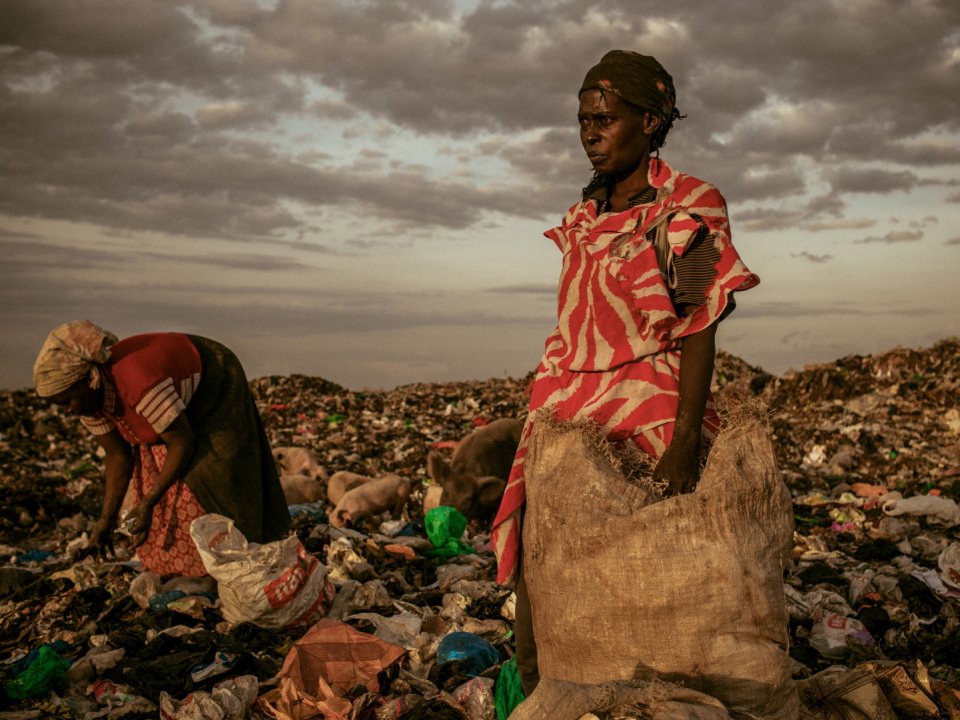 Image B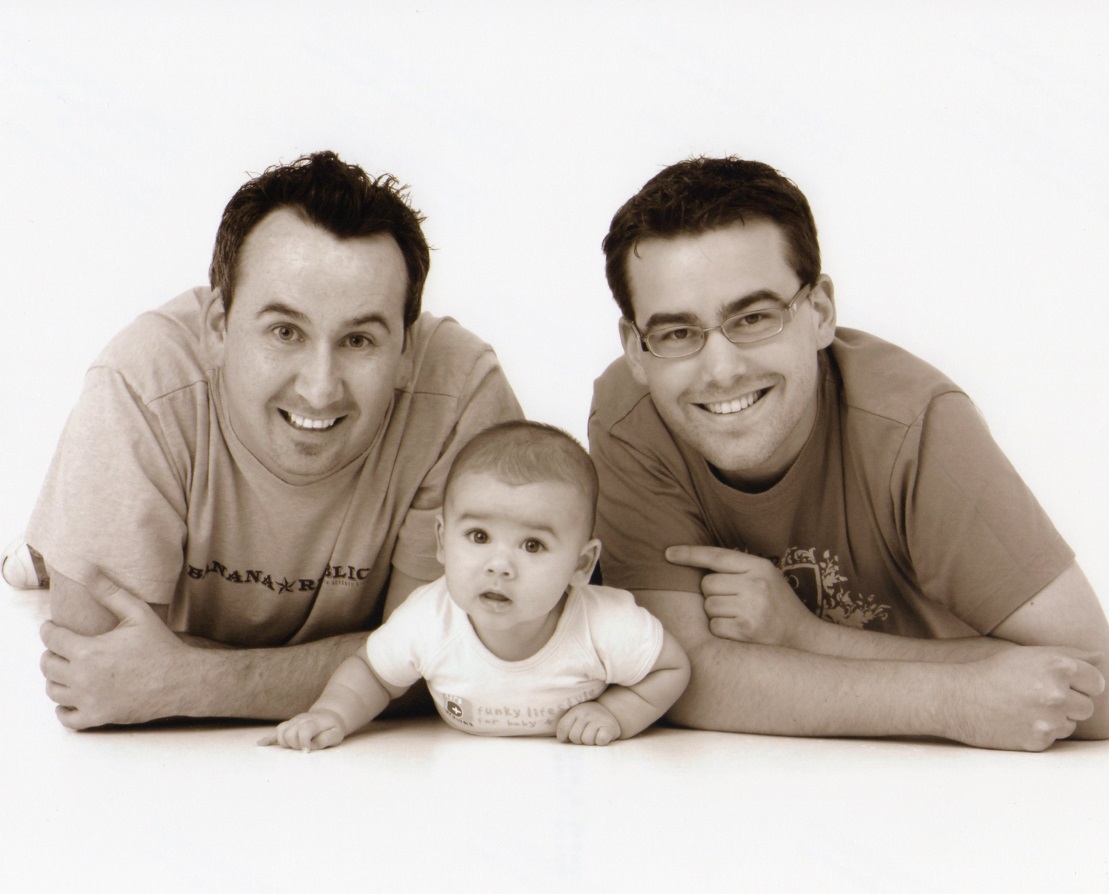 Social Justice in DiscussionDiscuss the following statement.Toy guns or no toy guns?Reflection Activity 8Monday, 10 March 20149:03 AMWe are studying perspectives of youth. So, let's ensure we hear from you… Watch, listen to or read the stimulus texts then for 5 minutes - write a response to it using the question provided as a guide.It is important you establish an opinion and a voice in relation to issues around the world. What is YOUR perspective?What is your personal  response to the following blog post? How do you feel about the way the girls have been treated?Ensure your response is appropriate and meaningful.Write for 5 minutes.Be prepared to share your thoughts in the class discussion to follow.http://www.mamamia.com.au/parenting/kim-kelley-wagner-photos/ - Photos of Adopted Children - treated by societyReflection Activity 9Thursday, 24 April 20145:20 PMWe are studying perspectives of youth. So, let's ensure we hear from you… Watch, listen to or read the stimulus texts then for 5 minutes - write a response to it using the question provided as a guide.It is important you establish an opinion and a voice in relation to issues around the world. What is YOUR perspective?What is your personal  response to the following campaign image? What issue is it trying to highlight? Is it effective? Ensure your response is appropriate and meaningful.Write for 5 minutes.Be prepared to share your thoughts in the class discussion to follow.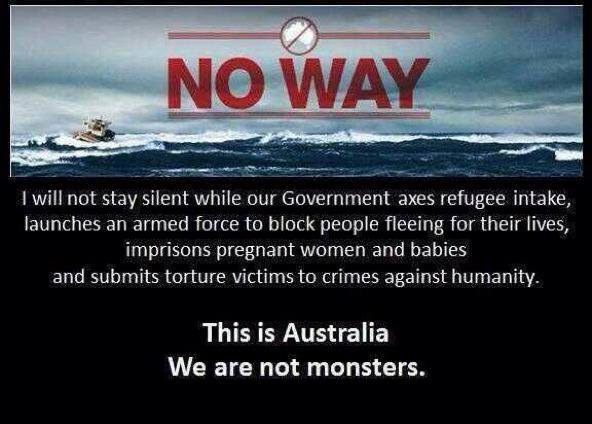 Reflection Activity 1010Q2 and 10P3 completed on 26/5Monday, 26 May 20148:36 AMWe are studying perspectives of youth. So, let's ensure we hear from you… Watch, listen to or read the stimulus texts then for 5 minutes - write a response to it using the question provided as a guide.It is important you establish an opinion and a voice in relation to issues around the world. What is YOUR perspective?What is your personal  response to the news?As a teenager, what is your point of view about the importance of gun restrictions? Ensure your response is appropriate and meaningful.Write for 5 minutes.Be prepared to share your thoughts in the class discussion to follow.https://www.youtube.com/watch?v=_NeoYVMYVdg